Assinale com um “X”  como você avalia cada item, de acordo com a escala abaixo:Data: _____/_____/_____ Caso deseje se identificar:Nome: _________________________________________________________________________________________E-mail:____________________________________________________Telefone:(___)___________________AGRADECEMOS SUA PARTICIPAÇÃO! 	Como você avalia?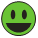 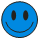 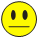 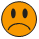 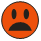 Como você avalia?ÓTIMOBOMREGULARRUIMPÉSSIMOA divulgação do ProgramaO(s) tema(s) abordado(s) O(s) conteúdo(s)  apresentado(s)O tempo de duração da(s) palestra(s) A abordagem do(s) tema(s) pelo(s) palestrante(s) O grau de conhecimento demonstrado pelo(s) palestrante(s)O nível de contribuição do PPA, para a sua vida pessoalMarque até três temas a serem abordados no PPAMarque até três temas a serem abordados no PPAMarque até três temas a serem abordados no PPA1"Pensando a Aposentadoria e Repensando a Vida"(    )2"Os aspectos jurídicos e administrativos da concessão da aposentadoria"(    )3"Saúde: um Bem Precioso"(    )4"Empreendedorismo"(    )5"Educação Financeira"(    )6"Mediação e Voluntariado"(    )7"Esporte, Lazer e Turismo na Aposentadoria"(    )8Repetir o tema(    )9Outros(    )SUGESTÕES DE TEMA:SUGESTÕES DE TEMA:SUGESTÕES DE TEMA:SUGESTÕES DE TEMA:SUGESTÕES DE TEMA:SUGESTÕES DE TEMA:COMENTÁRIOS/SUGESTÕES: